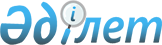 Іле аудандық мәслихатының 2018 жылғы 27 желтоқсандағы "Іле ауданының 2019-2021 жылдарға арналған бюджеті туралы" № 36-169 шешіміне өзгерістер енгізу туралыАлматы облысы Іле аудандық мәслихатының 2019 жылғы 5 желтоқсандағы № 47-214 шешімі. Алматы облысы Әділет департаментінде 2019 жылы 12 желтоқсанда № 5325 болып тіркелді
      2008 жылғы 4 желтоқсандағы Қазақстан Республикасының Бюджет кодексінің 106-бабының 4-тармағына, "Қазақстан Республикасындағы жергілікті мемлекеттік басқару және өзін-өзі басқару туралы" 2001 жылғы 23 қаңтардағы Қазақстан Республикасы Заңының 6-бабының 1-тармағының 1) тармақшасына сәйкес, Іле аудандық мәслихаты ШЕШІМ ҚАБЫЛДАДЫ:
      1. Іле аудандық мәслихатының "Іле ауданының 2019-2021 жылдарға арналған бюджеті туралы" 2018 жылғы 27 желтоқсандағы № 36-169 (Нормативтік құқықтық актілерді мемлекеттік тіркеу тізілімінде № 5011 тіркелген, 2019 жылдың 31 қаңтарында Қазақстан Республикасы нормативтік құқықтық актілерінің эталондық бақылау банкінде жарияланған) шешіміне келесі өзгерістер енгізілсін:
      көрсетілген шешімнің 1-тармағы жаңа редакцияда баяндалсын:
       "1. 2019-2021 жылдарға арналған аудандық бюджеті тиісінше осы шешімнің 1, 2 және 3-қосымшаларына сәйкес, оның ішінде 2019 жылға келесі көлемдерде бекітілсін:
      1) кiрiстер 135 278 252 мың теңге, оның iшiнде:
      салықтық түсiмдер 120 002 902 мың теңге;
      салықтық емес түсiмдер 45 475 мың теңге;
      негiзгi капиталды сатудан түсетiн түсiмдер 341 929 мың теңге;
      трансферттер түсiмі 14 887 946 теңге, оның ішінде:
      төмен тұрған мемлекеттiк басқару органдарынан трансферттер 575 690 мың теңге, оның ішінде: 
      бюджеттік алып қоюлар 575 690 мың теңге;
      мемлекеттік басқарудың жоғары тұрған органдарынан түсетін трансферттер 14 312 256 мың теңге, оның ішінде: 
      ағымдағы нысаналы трансферттер 12 232 923 мың теңге;
      нысаналы даму трансферттері 2 079 333 мың теңге;
      2) шығындар 138 710 574 мың теңге;
      3) таза бюджеттiк кредиттеу 79 007 мың теңге, оның ішінде:
      бюджеттік кредиттер 151 500 мың теңге; 
      бюджеттік кредиттерді өтеу 72 493 мың теңге;
      4) қаржы активтерiмен операциялар бойынша сальдо 0 теңге;
      5) бюджет тапшылығы (профициті) (-) 3 511 329 мың теңге;
      6) бюджет тапшылығын қаржыландыру (профицитiн пайдалану) 3 511 329 мың теңге.".
      2. Көрсетілген шешімнің 1-қосымшасы осы шешімнің қосымшасына сәйкес жаңа редакцияда баяндалсын. 
      3. Осы шешімнің орындалуын бақылау Іле аудандық мәслихатының "Бюджет, әлеуметтік-экономикалық даму, көлік, құрылыс, байланыс, өнеркәсіп, ауыл шаруашылығы, жер қатынастары және кәсіпкерлік мәселелері жөніндегі" тұрақты комиссиясына жүктелсін.
      4. Осы шешiм 2019 жылдың 1 қаңтарынан бастап қолданысқа енгiзiледі. 2019 жылға арналған аудандық бюджет
					© 2012. Қазақстан Республикасы Әділет министрлігінің «Қазақстан Республикасының Заңнама және құқықтық ақпарат институты» ШЖҚ РМК
				
      Іле аудандық мәслихатының сессия төрағасы

С. Доненбаев

      Іле аудандық мәслихатының хатшысы

Р. Абилова
Іле аудандық маслихатының 2019 жылғы 5 желтоқсандағы "Іле аудандық мәслихатының 2018 жылғы 27 желтоқсандағы "Іле ауданының 2019-2021 жылдарға арналған бюджеті туралы" № 36-169 шешіміне өзгерістер енгізу туралы" № 47-214 шешіміне қосымшаІле аудандық мәслихатының 2018 жылғы 27 желтоқсандағы "Іле ауданының 2019-2021 жылдарға арналған бюджеті туралы" № 36-169 шешіміне 1-қосымша
Санаты
Санаты
Санаты
Санаты
Санаты
Сомасы (мың теңге)
Сыныбы
Сыныбы
Сыныбы
Сыныбы
Сомасы (мың теңге)
Ішкі сыныбы
Ішкі сыныбы
Ішкі сыныбы
Сомасы (мың теңге)
Ерекшелігі
Ерекшелігі
Сомасы (мың теңге)
Атауы
Сомасы (мың теңге)
І. Кірістер
135 278 252
1
Салықтық түсімдер
120 002 902
04
Меншiкке салынатын салықтар
2 765 710 
1
Мүлiкке салынатын салықтар 
2 720 310 
3
Жер салығы 
38 400 
5
Бірыңғай жер салығы 
7 000 
05
Тауарларға, жұмыстарға және қызметтерге салынатын iшкi салықтар 
117 182 192
2
Акциздер 
117 100 542
3
Табиғи және басқа да ресурстарды пайдаланғаны үшiн түсетiн түсiмдер
8 750
4
Кәсiпкерлiк және кәсiби қызметтi жүргiзгенi үшiн алынатын алымдар
64 900
5
Ойын бизнесіне салық 
8 000 
08
Заңдық маңызы бар әрекеттерді жасағаны және (немесе) оған уәкілеттігі бар мемлекеттік органдар немесе лауазымды адамдар құжаттар бергені үшін алынатын міндетті төлемдер
55 000
1
Мемлекеттік баж
55 000
2
Салықтық емес түсiмдер
45 475 
01
Мемлекеттік меншіктен түсетін кірістер
13 500 
5
Мемлекет меншігіндегі мүлікті жалға беруден түсетін кірістер
13 500 
04
Мемлекеттік бюджеттен қаржыландырылатын, сондай-ақ Қазақстан Республикасы Ұлттық Банкінің бюджетінен (шығыстар сметасынан) қамтылатын және қаржыландырылатын мемлекеттік мекемелер салатын айыппұлдар, өсімпұлдар, санкциялар, өндіріп алулар
7 975 
1
Мұнай секторы ұйымдарынан түсетін түсімдерді қоспағанда, мемлекеттік бюджеттен қаржыландырылатын, сондай-ақ Қазақстан Республикасы Ұлттық Банкінің бюджетінен (шығыстар сметасынан) қамтылатын және қаржыландырылатын мемлекеттік мекемелер салатын айыппұлдар, өсімпұлдар, санкциялар, өндіріп алулар
7 975
06
Басқа да салықтық емес түсiмдер 
24 000 
1
Басқа да салықтық емес түсiмдер 
24 000 
3
Негізгі капиталды сатудан түсетін түсімдер
341 929
01
Мемлекеттік мекемелерге бекітілген мемлекеттік мүлікті сату
126 929
1
Мемлекеттік мекемелерге бекітілген мемлекеттік мүлікті сату
126 929
03
Жердi және материалдық емес активтердi сату
215 000
1
Жерді сату
215 000
4
Трансферттердің түсімдері
14 887 946
01
Төмен тұрған мемлекеттiк басқару органдарынан трансферттер 
575 690
3
Аудандық маңызы бар қалалардың, ауылдардың, кенттердің, аулдық округтардың бюджеттерінен трансферттер
575 690
02
Мемлекеттiк басқарудың жоғары тұрған органдарынан түсетiн трансферттер
14 312 256
2
Облыстық бюджеттен түсетiн трансферттер
14 312 256
Функционалдық топ
Функционалдық топ
Функционалдық топ
Функционалдық топ
Функционалдық топ
Функционалдық топ
Сомасы (мың теңге)
Кіші функция
Кіші функция
Кіші функция
Кіші функция
Кіші функция
Сомасы (мың теңге)
Бюджеттік бағдарламалардың әкімшісі
Бюджеттік бағдарламалардың әкімшісі
Бюджеттік бағдарламалардың әкімшісі
Бюджеттік бағдарламалардың әкімшісі
Сомасы (мың теңге)
Бағдарлама
Бағдарлама
Бағдарлама
Сомасы (мың теңге)
Кіші бағдарлама
Кіші бағдарлама
Сомасы (мың теңге)
Атауы
Сомасы (мың теңге)
ІІ. Шығыстар
138 710 574
1
 Жалпы сипаттағы мемлекеттiк қызметтер 
453 910
1
Мемлекеттiк басқарудың жалпы функцияларын орындайтын өкiлдi, атқарушы және басқа органдар
394 981
112
Аудан (облыстық маңызы бар қала) мәслихатының аппараты
22 669
001
Аудан (облыстық маңызы бар қала) мәслихатының қызметін қамтамасыз ету жөніндегі қызметтер
22 259
003
Мемлекеттік органның күрделі шығыстары
410
122
Аудан (облыстық маңызы бар қала) әкімінің аппараты
372 312 
001
Аудан (облыстық маңызы бар қала) әкімінің қызметін қамтамасыз ету жөніндегі қызметтер
177 586
003
Мемлекеттік органның күрделі шығыстары
11 632
113
Жергілікті бюджеттерден берілетін ағымдағы нысаналы трансферттер
183 094
2
Қаржылық қызмет
28 434
452
Ауданның (облыстық маңызы бар қаланың) қаржы бөлімі
28 434
001
 Ауданның (облыстық маңызы бар қаланың) бюджетін орындау және коммуналдық меншігін басқару саласындағы мемлекеттік саясатты іске асыру жөніндегі қызметтер 
19 910
003
Салық салу мақсатында мүлікті бағалауды жүргізу
5 962
010
Жекешелендіру, коммуналдық меншікті басқару, жекешелендіруден кейінгі қызмет және осыған байланысты дауларды реттеу
1 552
018
Мемлекеттік органның күрделі шығыстары
1010
5
Жоспарлау және статистикалық қызмет
30 495
453
Ауданның (облыстық маңызы бар қаланың) экономика және бюджеттік жоспарлау бөлімі
30 495
001
Экономикалық саясатты, мемлекеттік жоспарлау жүйесін қалыптастыру және дамыту саласындағы мемлекеттік саясатты іске асыру жөніндегі қызметтер
29 905
004
Мемлекеттік органның күрделі шығыстары
590
2
Қорғаныс
31 312
1
Әскери мұқтаждар
3 209
122
Аудан (облыстық маңызы бар қала) әкімінің аппараты
3 209
005
Жалпыға бірдей әскери міндетті атқару шеңберіндегі іс-шаралар
3 209
2
Төтенше жағдайлар жөнiндегi жұмыстарды ұйымдастыру
28 103
122
Аудан (облыстық маңызы бар қала) әкімінің аппараты
28 103
006
Аудан (облыстық маңызы бар қала) ауқымындағы төтенше жағдайлардың алдын алу және оларды жою
2 943
007
Аудандық (қалалық) ауқымдағы дала өрттерінің, сондай-ақ мемлекеттік өртке қарсы қызмет органдары құрылмаған елдi мекендерде өрттердің алдын алу және оларды сөндіру жөніндегі іс-шаралар
25 160
3
Қоғамдық тәртіп, қауіпсіздік, құқықтық, сот, қылмыстық-атқару қызметі
2 564
9
Қоғамдық тәртіп және қауіпсіздік саласындағы басқа да қызметтер
2 564
485
Ауданның (облыстық маңызы бар қаланың) жолаушылар көлігі және автомобиль жолдары бөлімі
2 564
021
Елдi мекендерде жол қозғалысы қауiпсiздiгін қамтамасыз ету
2 564
4
Бiлiм беру
21 169 575
1
Мектепке дейiнгi тәрбие және оқыту
3 501 758
464
Ауданның (облыстық маңызы бар қаланың) білім бөлімі
3 501 758
024
Мектепке дейінгі білім беру ұйымдарында мемлекеттік білім беру тапсырыстарын іске асыруға аудандық маңызы бар қала, ауыл, кент, ауылдық округ бюджеттеріне берілетін ағымдағы нысаналы трансферттер 
339 283
040
Мектепке дейінгі білім беру ұйымдарында мемлекеттік білім беру тапсырысын іске асыруға
3 162 475
2
Бастауыш, негізгі орта және жалпы орта білім беру
15 890 330
464
Ауданның (облыстық маңызы бар қаланың) білім бөлімі
14 677 030
003
Жалпы білім беру
14 624 465
006
Балаларға қосымша білім беру
52 565
465
Ауданның (облыстық маңызы бар қаланың) дене шынықтыру және спорт бөлімі
112 744
017
Балалар мен жасөспірімдерге спорт бойынша қосымша білім беру
112 744
467
Ауданның (облыстық маңызы бар қаланың) құрылыс бөлімі
1 100 556
024
Бастауыш, негізгі орта және жалпы орта білім беру объектілерін салу және реконструкциялау
1 100 556
9
Бiлiм беру саласындағы өзге де қызметтер
1 777 487
464
Ауданның (облыстық маңызы бар қаланың) білім бөлімі
1 777 487
001
Жергілікті деңгейде білім беру саласындағы мемлекеттік саясатты іске асыру жөніндегі қызметтер
23 916
004
Ауданның (областык маңызы бар қаланың) мемлекеттік білім беру мекемелерінде білім беру жүйесін ақпараттандыру
10 080
005
Ауданның (областык маңызы бар қаланың) мемлекеттік білім беру мекемелер үшін оқулықтар мен оқу-әдiстемелiк кешендерді сатып алу және жеткізу
672 459
007
Аудандық (қалалалық) ауқымдағы мектеп олимпиадаларын және мектептен тыс іс-шараларды өткiзу
14 370
012
Мемлекеттік органның күрделі шығыстары
8 185
015
Жетім баланы (жетім балаларды) және ата-аналарының қамқорынсыз қалған баланы (балаларды) күтіп-ұстауға қамқоршыларға (қорғаншыларға) ай сайынға ақшалай қаражат төлемі
90 149
067
Ведомстволық бағыныстағы мемлекеттік мекемелерінің және ұйымдарының күрделі шығыстары
933 266
113
Жергілікті бюджеттерден берілетін ағымдағы нысаналы трансферттер
25 062
6
Әлеуметтiк көмек және әлеуметтiк қамсыздандыру
3 463 601
1
Әлеуметтiк қамсыздандыру
2 440 738
451
Ауданның (облыстық маңызы бар қаланың) жұмыспен қамту және әлеуметтік бағдарламалар бөлімі
2 427 429
005
 Мемлекеттік атаулы әлеуметтік көмек 
2 427 109
057
Атаулы мемлекеттік әлеуметтік көмек алушылар болып табылатын жеке тұлғаларды телевизиялық абоненттiк жалғамалармен қамтамасыз ету
320
464
Ауданның (облыстық маңызы бар қаланың) білім бөлімі
13 309
030
 Патронат тәрбиешілерге берілген баланы (балаларды) асырап бағу 
12 155
031
Жетім балаларды және ата-аналарының қамқорынсыз қалған, отбасылық үлгідегі балалар үйлері мен асыраушы отбасыларындағы балаларды мемлекеттік қолдау
1 154
2
Әлеуметтiк көмек
932 920
451
Ауданның (облыстық маңызы бар қаланың) жұмыспен қамту және әлеуметтік бағдарламалар бөлімі
932 920
002
Жұмыспен қамту бағдарламасы
360 446
004
Ауылдық жерлерде тұратын денсаулық сақтау, білім беру, әлеуметтік қамтамасыз ету, мәдениет, спорт және ветеринар мамандарына отын сатып алуға Қазақстан Республикасының заңнамасына сәйкес әлеуметтік көмек көрсету
59 464
006
Тұрғын үйге көмек көрсету
16 350
007
Жергілікті өкілетті органдардың шешімі бойынша мұқтаж азаматтардың жекелеген топтарына әлеуметтік көмек
79 224
010
Үйден тәрбиеленіп оқытылатын мүгедек балаларды материалдық қамтамасыз ету
9 217
014
Мұқтаж азаматтарға үйде әлеуметтiк көмек көрсету
110 178
017
Мүгедектерді оңалту жеке бағдарламасына сәйкес, мұқтаж мүгедектерді міндетті гигиеналық құралдармен және ымдау тілі мамандарының қызмет көрсетуін, жеке көмекшілермен қамтамасыз ету
243 681
023
Жұмыспен қамту орталықтарының қызметін қамтамасыз ету
54 360
9
Әлеуметтiк көмек және әлеуметтiк қамтамасыз ету салаларындағы өзге де қызметтер
89 943
451
Ауданның (облыстық маңызы бар қаланың) жұмыспен қамту және әлеуметтік бағдарламалар бөлімі
89 943
001
 Жергілікті деңгейде халық үшін әлеуметтік бағдарламаларды жұмыспен қамтуды қамтамасыз етуді іске асыру саласындағы мемлекеттік саясатты іске асыру жөніндегі қызметтер 
49 801
011
Жәрдемақыларды және басқа да әлеуметтік төлемдерді есептеу, төлеу мен жеткізу бойынша қызметтерге ақы төлеу
32 384
021
Мемлекеттік органның күрделі шығыстары
406
050
Қазақстан Республикасында мүгедектердің құқықтарын қамтамасыз етуге және өмір сүру сапасын жақсарту
6 642
067
Ведомстволық бағыныстағы мемлекеттік мекемелерінің және ұйымдарының күрделі шығыстары
710
7
Тұрғын үй-коммуналдық шаруашылық
1 188 740
1
Тұрғын үй шаруашылығы
365 081
463
Ауданның (облыстық маңызы бар қаланың) жер қатынастары бөлімі
37 074
016
Мемлекет мұқтажы үшін жер учаскелерін алу
37 074
467
Ауданның (облыстық маңызы бар қаланың) құрылыс бөлімі
228 650
003
Коммуналдық тұрғын үй қорының тұрғын үйін жобалау және (немесе) салу, реконструкциялау
154 900
004
Инженерлік-коммуникациялық инфрақұрылымды жобалау, дамыту және (немесе) жайластыру
15 850
098
Коммуналдық тұрғын үй қорының тұрғын үйлерін сатып алу
57 900
487
Ауданның (облыстық маңызы бар қаланың) тұрғын үй-коммуналдық шаруашылық және тұрғын үй инспекциясы бөлімі 
99 357
001
Тұрғын үй-коммуналдық шаруашылық және тұрғын үй қоры саласында жергілікті деңгейде мемлекеттік саясатты іске асыру бойынша қызметтер 
37 121
003
Мемлекеттік органның күрделі шығыстары
410
098
Коммуналдық тұрғын үй қорының тұрғын үйлерін сатып алу
500
113
Жергілікті бюджеттерден берілетін ағымдағы нысаналы трансферттер
61 326
2
Коммуналдық шаруашылық 
437 009
487
Ауданның (облыстық маңызы бар қаланың) тұрғын үй-коммуналдық шаруашылық және тұрғын үй инспекциясы бөлімі
437 009
016
Сумен жабдықтау және су бұру жүйесінің жұмыс істеуі
36 000
026
Ауданның (облыстық маңызы бар қаланың) коммуналдық меншігіндегі жылу жүйелерін қолдануды ұйымдастыру
67 743
058
Ауылдық елді мекендердегі сумен жабдықтау және су бұру жүйелерін дамыту
333 266
3
Елді-мекендерді көркейту
386 650
487
Ауданның (облыстық маңызы бар қаланың) тұрғын үй-коммуналдық шаруашылық және тұрғын үй инспекциясы бөлімі
386 650
025
Елдi мекендердегі көшелердi жарықтандыру
15 000
030
Елді мекендерді абаттандыру және көгалдандыру
368 500
031
Жерлеу орындарын ұстау және туыстары жоқ адамдарды жерлеу
3 150
8
Мәдениет, спорт, туризм және ақпараттық кеңістiк
241 232
1
Мәдениет саласындағы қызмет
105 507
455
Ауданның (облыстық маңызы бар қаланың) мәдениет және тілдерді дамыту бөлімі
105 507
003
Мәдени-демалыс жұмысын қолдау
105 507
2
Спорт
23 369
465
Ауданның (облыстық маңызы бар қаланың) дене шынықтыру және спорт бөлімі
23 369
001
Жергілікті деңгейде дене шынықтыру және спорт саласындағы мемлекеттік саясатты іске асыру жөніндегі қызметтер
8 017
004
Мемлекеттік органның күрделі шығыстары
185
006
Аудандық (облыстық маңызы бар қалалық) деңгейде спорттық жарыстар өткiзу
717
007
Әртүрлi спорт түрлерi бойынша аудан (облыстық маңызы бар қала) құрама командаларының мүшелерiн дайындау және олардың облыстық спорт жарыстарына қатысуы
14 410
032
Ведомстволық бағыныстағы мемлекеттік мекемелерінің және ұйымдарының күрделі шығыстары
40
3
Ақпараттық кеңiстiк
80 753
455
Ауданның (облыстық маңызы бар қаланың) мәдениет және тілдерді дамыту бөлімі
54 446
006
Аудандық (қалалық) кiтапханалардың жұмыс iстеуi
53 364
007
Мемлекеттiк тiлдi және Қазақстан халқының басқа да тiлдерін дамыту
1 082
456
Ауданның (облыстық маңызы бар қаланың) ішкі саясат бөлімі
26 307
002
Мемлекеттік ақпараттық саясат жүргізу жөніндегі қызметтер
26 307
9
Мәдениет, спорт, туризм және ақпараттық кеңiстiктi ұйымдастыру жөнiндегi өзге де қызметтер
31 713
455
Ауданның (облыстық маңызы бар қаланың) мәдениет және тілдерді дамыту бөлімі
10 386
001
Жергілікті деңгейде тілдерді және мәдениетті дамыту саласындағы мемлекеттік саясатты іске асыру жөніндегі қызметтер
9 341
010
Мемлекеттік органның күрделі шығыстары
185
032
Ведомстволық бағыныстағы мемлекеттік мекемелерінің және ұйымдарының күрделі шығыстары
860
456
Ауданның (облыстық маңызы бар қаланың) ішкі саясат бөлімі
21 327
001
Жергілікті деңгейде ақпарат, мемлекеттілікті нығайту және азаматтардың әлеуметтік сенімділігін қалыптастыру саласында мемлекеттік саясатты іске асыру жөніндегі қызметтер
21 157
006
Мемлекеттік органның күрделі шығыстары
170
9
Отын-энергетика кешенi және жер қойнауын пайдалану
523 341
1
Отын және энергетика
523 341
487
Ауданның (облыстық маңызы бар қаланың) тұрғын үй-коммуналдық шаруашылық және тұрғын үй инспекциясы бөлімі
523 341
009
Жылу-энергетикалық жүйені дамыту
523 341
10
Ауыл, су, орман, балық шаруашылығы, ерекше қорғалатын табиғи аумақтар, қоршаған ортаны және жануарлар дүниесін қорғау, жер қатынастары
291 485
1
Ауыл шаруашылығы
207 025
462
Ауданның (облыстық маңызы бар қаланың) ауыл шаруашылығы бөлімі
25 086
001
Жергілікте деңгейде ауыл шаруашылығы саласындағы мемлекеттік саясатты іске асыру жөніндегі қызметтер
24 476
006
Мемлекеттік органның күрделі шығыстары
610
473
Ауданның (облыстық маңызы бар қаланың) ветеринария бөлімі
181 939
001
Жергілікті деңгейде ветеринария саласындағы мемлекеттік саясатты іске асыру жөніндегі қызметтер
18 836
003
Мемлекеттік органның күрделі шығыстары
55
007
Қаңғыбас иттер мен мысықтарды аулауды және жоюды ұйымдастыру
8 100
008
Алып қойылатын және жойылатын ауру жануарлардың, жануарлардан алынатын өнімдер мен шикізаттың құнын иелеріне өтеу
8 905
009
Жануарлардың энзоотиялық аурулары бойынша ветеринариялық іс-шараларды жүргізу
369
010
Ауыл шаруашылығы жануарларын сәйкестендіру жөніндегі іс-шараларды өткізу
9 417
011
Эпизоотияға қарсы іс-шаралар жүргізу
136 257
6
Жер қатынастары
49 305
463
Ауданның (облыстық маңызы бар қаланың) жер қатынастары бөлімі
49 305
001
Аудан (облыстық маңызы бар қала) аумағында жер қатынастарын реттеу саласындағы мемлекеттік саясатты іске асыру жөніндегі қызметтер
17 561
006
Аудандардың, облыстық маңызы бар, аудандық маңызы бар қалалардың, кенттердiң, ауылдардың, ауылдық округтердiң шекарасын белгiлеу кезiнде жүргiзiлетiн жерге орналастыру
19 674
007
Мемлекеттік органның күрделі шығыстары
12 070
9
Ауыл, су, орман, балық шаруашылығы, қоршаған ортаны қорғау және жер қатынастары саласындағы басқа да қызметтер
35 155
453
Ауданның (облыстық маңызы бар қаланың) экономика және бюджеттік жоспарлау бөлімі
35 155
099
Мамандарға әлеуметтік қолдау көрсету жөніндегі шараларды іске асыру
35 155
11
Өнеркәсіп, сәулет, қала құрылысы және құрылыс қызметі
25 177
2
Сәулет, қала құрылысы және құрылыс қызметі
25 177
467
Ауданның (облыстық маңызы бар қаланың) құрылыс бөлімі
12 651
001
Жергілікті деңгейде құрылыс саласындағы мемлекеттік саясатты іске асыру жөніндегі қызметтер
12 291
017
Мемлекеттік органның күрделі шығыстары
360
468
Ауданның (облыстық маңызы бар қаланың) сәулет және қала құрылысы бөлімі
12 526
001
Жергілікті деңгейде сәулет және қала құрылысы саласындағы мемлекеттік саясатты іске асыру жөніндегі қызметтер
12 451
004
Мемлекеттік органның күрделі шығыстары
75
12
Көлiк және коммуникация
991 303
1
Автомобиль көлiгi
966 472
485
Ауданның (облыстық маңызы бар қаланың) жолаушылар көлігі және автомобиль жолдары бөлімі
966 472
022
Көлік инфрақұрылымын дамыту
68 200
023
Автомобиль жолдарының жұмыс істеуін қамтамасыз ету
117 347
045
Аудандық маңызы бар автомобиль жолдарын және елді-мекендердің көшелерін күрделі және орташа жөндеу
780 925
9
Көлiк және коммуникациялар саласындағы өзге де қызметтер 
24 831
485
Ауданның (облыстық маңызы бар қаланың) жолаушылар көлігі және автомобиль жолдары бөлімі
24 831
001
Жергілікті деңгейде жолаушылар көлігі және автомобиль жолдары саласындағы мемлекеттік саясатты іске асыру жөніндегі қызметтер
10 711
003
Мемлекеттік органның күрделі шығыстары
170
024
Кентішілік (қалаішілік), қала маңындағы және ауданішілік қоғамдық жолаушылар тасымалдарын ұйымдастыру
13 950
13
Басқалар
170 575
3
Кәсiпкерлiк қызметтi қолдау және бәсекелестікті қорғау
12 897
469
Ауданның (облыстық маңызы бар қаланың) кәсіпкерлік бөлімі
12 897
001
Жергілікті деңгейде кәсіпкерлікті дамыту саласындағы мемлекеттік саясатты іске асыру жөніндегі қызметтер
10 192
003
Кәсіпкерлік қызметті қолдау
2 400
004
Мемлекеттік органның күрделі шығыстары
305
9
Басқалар
157 678
452
Ауданның (облыстық маңызы бар қаланың) қаржы бөлімі
157 678
012
 Ауданның (облыстық маңызы бар қаланың) жергілікті атқарушы органының резерві 
66 824
026
Аудандық маңызы бар қала, ауыл, кент, ауылдық округ бюджеттеріне ең төменгі жалақы мөлшерінің өзгеруіне байланысты азаматтық қызметшілердің жекелеген санаттарының, мемлекеттік бюджет қаражаты есебінен ұсталатын ұйымдар қызметкерлерінің, қазыналық кәсіпорындар қызметкерлерінің жалақысын көтеруге берілетін ағымдағы нысаналы трансферттер
69 345
066
Аудандық маңызы бар қала, ауыл, кент, ауылдық округ бюджеттеріне мемлекеттік әкімшілік қызметшілердің жекелеген санаттарының жалақысын көтеруге берілетін ағымдағы нысаналы трансферттер
21 509
14
Борышқа қызмет көрсету
2 142
1
Борышқа қызмет көрсету
2 142
452
Ауданның (облыстық маңызы бар қаланың) қаржы бөлімі
2 142
013
Жергілікті атқарушы органдардың облыстық бюджеттен қарыздар бойынша сыйақылар мен өзге де төлемдерді төлеу бойынша борышына қызмет көрсету
2 142
15
Трансферттер
110 155 617
1
Трансферттер
110 155 617
452
Ауданның (облыстық маңызы бар қаланың) қаржы бөлімі
110 155 617
006
Нысаналы пайдаланылмаған (толық пайдаланылмаған) трансферттерді қайтару
3 333
007
Бюджеттік алып коюлар
110 092 506
038
Субвенциялар
59 778
ІІІ. Таза бюджеттік кредиттеу
79 007
Бюджеттік кредиттер
151 500
10
Ауыл, су, орман, балық шаруашылығы, ерекше қорғалатын табиғи аумақтар, қоршаған ортаны және жануарлар дүниесін қорғау, жер қатынастары
151 500
9
Ауыл, су, орман, балық шаруашылығы, қоршаған ортаны қорғау және жер қатынастары саласындағы басқа да қызметтер
151 500
453
Ауданның (облыстық маңызы бар қаланың) экономика және бюджеттік жоспарлау бөлімі
151 500
006
Мамандарды әлеуметтік қолдау шараларын іске асыру үшін бюджеттік кредиттер
151 500
Санаты
Санаты
Санаты
Санаты
Санаты
Сомасы (мың теңге)
Сыныбы
Сыныбы
Сыныбы
Сыныбы
Сомасы (мың теңге)
Ішкі сыныбы
Ішкі сыныбы
Ішкі сыныбы
Сомасы (мың теңге)
Ерекшелігі
Ерекшелігі
Сомасы (мың теңге)
Атауы
Сомасы (мың теңге)
5
Бюджеттік кредиттерді өтеу
72 493
01
Бюджеттік кредиттерді өтеу
72 493
1
Мемлекеттік бюджеттен берілген бюджеттік кредиттерді өтеу
72 493
Санаты
Санаты
Санаты
Санаты
Санаты
Сомасы (мың теңге)
Сыныбы
Сыныбы
Сыныбы
Сыныбы
Сомасы (мың теңге)
Ішкі сыныбы
Ішкі сыныбы
Ішкі сыныбы
Сомасы (мың теңге)
Ерекшелігі
Ерекшелігі
Сомасы (мың теңге)
Атауы
Сомасы (мың теңге)
6
Мемлекеттің қаржы активтерін сатудан түсетін түсімдер
0
01
Мемлекеттің қаржы активтерін сатудан түсетін түсімдер
0
1
Қаржы активтерін ел ішінде сатудан түсетін түсімдер
0
Санаты
Санаты
Санаты
Санаты
Санаты
Сомасы (мың теңге)
Сыныбы
Сыныбы
Сыныбы
Сыныбы
Сомасы (мың теңге)
Ішкі сыныбы
Ішкі сыныбы
Ішкі сыныбы
Сомасы (мың теңге)
Ерекшелігі
Ерекшелігі
Сомасы (мың теңге)
Атауы
Сомасы (мың теңге)
V. Бюджет тапшылығы (профициті)
-3 511 329
VI. Бюджет тапшылығын қаржыландыру (профицитін пайдалану)
3 511 329
7
Қарыздар түсімдері
722 251
01
Мемлекеттік ішкі қарыздар 
722 251
2
Қарыз алу келісім-шарттары
722 251
8
Бюджет қаражатының пайдаланылатын қалдықтары
3 407 512
01
Бюджет қаражаты қалдықтары
3 407 512
1
Бюджет қаражатының бос қалдықтары
3 407 512
Функционалдық топ
Функционалдық топ
Функционалдық топ
Функционалдық топ
Функционалдық топ
Функционалдық топ
Сомасы (мың теңге)
Кіші функция
Кіші функция
Кіші функция
Кіші функция
Кіші функция
Сомасы (мың теңге)
Бюджеттік бағдарламалардың әкімшісі
Бюджеттік бағдарламалардың әкімшісі
Бюджеттік бағдарламалардың әкімшісі
Бюджеттік бағдарламалардың әкімшісі
Сомасы (мың теңге)
Бағдарлама
Бағдарлама
Бағдарлама
Сомасы (мың теңге)
Кіші бағдарлама
Кіші бағдарлама
Сомасы (мың теңге)
Атауы
Сомасы (мың теңге)
16
Қарыздарды өтеу
618 434
1
Қарыздарды өтеу
618 434
452
Ауданның (облыстық маңызы бар қаланың) қаржы бөлімі
618 434
008
Жергілікті атқарушы органның жоғары тұрған бюджет алдындағы борышын өтеу
618 433
021
Жергілікті бюджеттен бөлінген пайдаланылмаған бюджеттік кредиттерді қайтару
1